For Immediate Release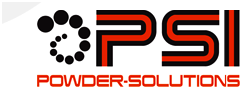 Powder-Solutions, Inc
www.powder-solutions.comAgency Contact
Mike Yanke
952-400-7431
myanke@toprankmarketing.comBenefits to Bulk Powder Processing Sanitation Revealed To Dairy Industry Leaders Via Powder-Solutions’ Display Of BFM® Fitting at ADPI/ABI Annual ConferenceConference attendees to discover new solution for sanitation concerns caused by traditional, flexible sleeves and hose clamps in dairy powder processing plants Chicago, Ill April 27, 2009 – www.powder-solutions.com – Powder-Solutions, Inc., American distributors of the USDA accepted/3A certified BFM® fitting, will reveal how to eliminate the sanitation concerns that plague bulk dairy powder processing plants to attendees at the annual American Dairy Products Institute/American Butter Institute (ADPI/ABI) Conference. 

Bulk powder processing plants, in the dairy industry, traditionally use standard flex sleeves and hose clamps as powder connectors.  Habitual shortcomings of standard flex sleeves and hose clamps have long been known and include everything from powder leaking between connectors and building up within connectors.  Powder leakage and build-up are two of the most common sanitation culprits in bulk powder processing.  Despite being aware of these shortcomings, bulk powder processing plants in the dairy industry could not implement an alternate solution as, until recently, one was not available.The BFM® fitting, distributed by Minneapolis, MN based Powder-Solutions, Inc., is the alternative to traditional flex sleeves and hose clamps that have long caused unsanitary conditions in bulk dairy powder processing plants.“The BFM® fitting features a crevice free surface designed to eliminate trapped powder, and its tight snap placement eliminates the threat of powder leakage,” states Marv Deam, CEO of Powder-Solutions, Inc.  “By not trapping or leaking powder, bulk powder processing plants in the dairy industry can instantly alleviate two of the larger culprits of unsanitary working conditions.”
Comprised of two basic elements, the BFM® fitting consists of a flexible sleeve with integral top and bottom stainless steel snap bands, and two matched formed spigots (welded in place).  The BFM® sleeve snaps into place quickly and accurately using only an operator's hands, helping to ensure that the cleaning and sanitizing process is no longer a time consuming hassle. "We are very pleased to be sharing with the dairy industry leaders attending the annual ADPI/ABI conference how the BFM® fitting will create more sanitary working conditions in bulk dairy powder processing plants," continues Deam. "We look forward to ensuring attendees leave armed with the knowledge to ensure safer bulk powder processing, and ultimately, safer consumer goods." Deam and Powder-Solutions, Inc. will be exhibiting the BFM® fitting at Booth 110, today through April 28 at the Hyatt Regency in Chicago, IL.ABOUT POWDERS-SOLUTIONS, INC. 
Powder-Solutions, Inc. is a leading distributor of the USDA accepted/3A certified BFM® fitting, the first flexible industrial connective solution specifically designed to replace the standard flexible sleeve and hose clamp assembly and address chronic sanitation and safety concerns for the bulk powder processing industry. By working closely with companies in the food, dairy, nutritional, pharmaceutical, chemical and other industries, Powder-Solutions, Inc. continues to develop and refine new strategies to assist these companies in achieving their business objectives via safe and innovative plant processes. For more information on Powder-Solutions, Inc. or the revolutionary BFM® fitting, visit www.powder-solutions.com. ###